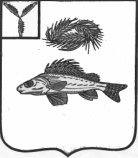 АДМИНИСТРАЦИЯ	 ЕРШОВСКОГО МУНИЦИПАЛЬНОГО РАЙОНАСАРАТОВСКОЙ ОБЛАСТИПОСТАНОВЛЕНИЕот _13.11.2023___ №__954_                                       г. Ершов        Руководствуясь  Уставом  Ершовского муниципального района Саратовской области, администрация Ершовского муниципального района ПОСТАНОВЛЯЕТ:1. Утвердить прилагаемые изменения, которые вносятся в постановление администрации Ершовского муниципального района от 28.11.2022 г. № 1161 «Об утверждении муниципальной адресной программы Ершовского муниципального района «Переселение граждан из аварийного жилищного фонда на 2022-2025 годы».2. Отделу информатизации администрации Ершовского муниципального района разместить   настоящее постановление  на официальном сайте администрации Ершовского муниципального района в сети «Интернет».         3. Контроль  за исполнением  настоящего постановления  возложить на первого заместителя главы администрации Ершовского муниципального района С.В. Асипенко.Глава Ершовского муниципального района                                 С.А. ЗубрицкаяУТВЕРЖДЕНЫпостановлением администрации Ершовского муниципального районаСаратовской области                                                                           от _13.11.2023___ №__954_  Изменения, которые вносятся в постановление администрации Ершовского муниципального района от  28.11.2022 г. № 1161 «Об утверждении муниципальной адресной программы Ершовского муниципального района «Переселение граждан из аварийного жилищного фонда на 2022-2025 годы»1. В паспорте муниципальной программы«Переселение граждан из аварийного жилищного фонда на 2022-2025 годы»: 1.1.1. Позицию  «Объемы и источники финансирования программы» изложить в следующей редакции: «Общий объём финансирования  на 2022 -2023  годы: по первому этапу Программы  – 254627819,5 руб. из них: - средства фонда  - 186067179,43 руб.- средства областного бюджета: 68560640,07 руб.- средства местного бюджета  - 0,00 рубля«Общий объём финансирования  на 2022 -2023  годы: по второму этапу Программы  – 245655477,73 руб. из них: - средства фонда  - 190631056,16 руб.- средства областного бюджета: 55024421,57 руб.- средства местного бюджета  - 0,00 рубля третий этап Программы финансированием не обеспечен»2. Раздел 5. «Ресурсное обеспечение Программы» изложить в следующей редакции:«Этап 2024-2025 годов Программы финансированием не обеспечен».3. Раздел 6. «Планируемые показатели» изложить в следующей редакции:«В ходе реализации Программы планируется обеспечить жилыми помещениями граждан, проживающего в жилых помещениях общей площадью 16560,95 кв. м, расположенных в 44 многоквартирных домах, признанных в установленном порядке в период с  января 2017 года по  января 2022 года аварийными и подлежащими сносу или реконструкции в связи с физическим износом в процессе их эксплуатации, из которых: по первому этапу –  251 человека, которые проживают в жилых помещениях общей площадью 5166,65 кв. м;по второму этапу - 197 человек, которые проживают в жилых помещениях общей площадью 4198,20 кв. м;по третьему этапу - 337 человек, проживающих в жилых помещениях общей площадью 7319,70 кв.м.».4. Приложение № 3 к муниципальной программе «Сведения об объемах и источниках финансового обеспечения муниципальной адресной программы «Переселение граждан из аварийного жилищного фонда 2022-2025 годы»  к  программе «Переселение граждан из аварийного жилищного фонда на 2022-2025 годы» изложить в новой редакции, согласно приложению к настоящему постановлению.                                                 Приложение №3 к программеСведенияоб объемах и источниках финансового обеспечения муниципальной адресной программы«Переселение граждан из аварийного жилищного фонда 2022-2025 годы»О внесении изменений  в постановление администрации Ершовского муниципального района от  28.11.2022 г. № 1161№п/пНаименование муниципального образования Всего по Программе, рублейСредства Фонда (прогнозно), рулейСредства областного бюджета (прогнозно), рублейСредства местных бюджетов (прогнозно), рублейПервый этапПервый этапПервый этапПервый этапПервый этапПервый этап11Ершовский муниципальный район Саратовской области254627819,5186067179,4368560640,070,00Всего по первому этапу с финансовой поддержкой Фонда в 2023 году:Всего по первому этапу с финансовой поддержкой Фонда в 2023 году:254627819,5186067179,4368560640,070,00Второй этапВторой этапВторой этапВторой этапВторой этапВторой этап11Ершовский муниципальный район Саратовской области245655477,73190631056,1655024421,570,00Всего по второму этапу с финансовой поддержкой Фонда в 2023 году:Всего по второму этапу с финансовой поддержкой Фонда в 2023 году:245655477,73190631056,1655024421,570,00НаименованиеОтветственный исполнитель (соисполнитель, участник)Источники финансированияОбъемыфинансирования, всего, руб.в т.ч. по годам реализациив т.ч. по годам реализациив т.ч. по годам реализациив т.ч. по годам реализацииНаименованиеОтветственный исполнитель (соисполнитель, участник)Источники финансированияОбъемыфинансирования, всего, руб.2022 г.2023 г.2024 г.2025 г.123456781 этап:Переселение граждан из аварийного жилищного фонда на территории Ершовского муниципального районаОтдел строительства, архитектуры и благоустройства администрации Ершовского муниципального районаСредства Фонда186067179,430186067179,43001 этап:Переселение граждан из аварийного жилищного фонда на территории Ершовского муниципального районаОтдел строительства, архитектуры и благоустройства администрации Ершовского муниципального районаСредства областного бюджета68560640,07068560640,07001 этап:Переселение граждан из аварийного жилищного фонда на территории Ершовского муниципального районаОтдел строительства, архитектуры и благоустройства администрации Ершовского муниципального районаСредства местного бюджета 000001 этап:Переселение граждан из аварийного жилищного фонда на территории Ершовского муниципального районаОтдел строительства, архитектуры и благоустройства администрации Ершовского муниципального районаВсего254627819,50254627819,5002 этап:Переселение граждан из аварийного жилищного фонда на территории Ершовского муниципального районаОтдел строительства, архитектуры и благоустройства администрации Ершовского муниципального районаСредства Фонда190631056,160190631056,16002 этап:Переселение граждан из аварийного жилищного фонда на территории Ершовского муниципального районаОтдел строительства, архитектуры и благоустройства администрации Ершовского муниципального районаСредства областного бюджета55024421,57055024421,57002 этап:Переселение граждан из аварийного жилищного фонда на территории Ершовского муниципального районаОтдел строительства, архитектуры и благоустройства администрации Ершовского муниципального районаСредства местного бюджета 000002 этап:Переселение граждан из аварийного жилищного фонда на территории Ершовского муниципального районаОтдел строительства, архитектуры и благоустройства администрации Ершовского муниципального районаВсего245655477,730245655477,7300